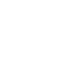 НОВООДЕСЬКА МІСЬКА РАДАМИКОЛАЇВСЬКОЇ ОБЛАСТІ  ВИКОНАВЧИЙ КОМІТЕТР І Ш Е Н Н Я           08 квітня 2021                                м. Нова Одеса                        №  42Про встановлення, змінупорядкових номерівземельних ділянок та поштовихадрес житлових будинків Керуючись підпунктом 10 пункту "Б" статті 30 Закону України "Про місцеве самоврядування в Україні", постановою Кабінету Міністрів України № 1127                    від 25.12.2015 р. "Про затвердження Порядку державної реєстрації прав на нерухоме та їх обтяжень", "Порядком встановлення та зміни поштових адрес об’єктів нерухомості", затверджених рішенням виконавчого комітету Новоодеської ради від 14.12.2018 року      № 115, розглянувши заяви громадян, виконавчий комітет міської ради      ВИРІШИВ :Встановити порядкові номери земельним ділянкам:місто Нова Одеса, вул. Авангардна, 29 (кадастровий номер 4824810100:04:068:0039, площа 0,0225 га), власник Особа 1;  місто Нова Одеса, вул. Авангардна, 29-А (кадастровий номер 4824810100:04:068:0040, площа 0,0303 га), власник Особа 1;місто Нова Одеса, вул. Авангардна, 29 (кадастровий номер 4824810100:04:068:0041, площа 0,0999 га), власник Особа 1;місто Нова Одеса, вул. Авангардна, 29-А (кадастровий номер 4824810100:04:068:0042, площа 0,1018 га), Особа 1;місто Нова Одеса, вул. Центральна, 42 (кадастровий номер 4824810100:04:045:0039, площа 0,0609 га), власник Особа 2;місто Нова Одеса, вул. Центральна, 42-А (кадастровий номер 4824810100:04:045:0040, площа 0,0191 га), власник Особа 2;місто Нова Одеса, вул. Шкільна, 45 (кадастровий номер 4824810000:06:000:0193, площа 4,5 га), власник Новоодеська міська рада. Змінити порядкові номери земельним ділянкам:місто Нова Одеса, вул. Шмідта, 18 на місто Нова Одеса, вул. Шмідта, 20 (кадастровий номер 4824810100:02:025:0005, площа 0,0876 га), власник Особа 3. Змінити поштову адресу житловим будинкам:місто Нова Одеса, вул. Леніна, 2а кв. 1 на вул. Центральна, 2В, кв. 4, власники Особа 4, Особа 5, Особа 6, Особа 7;місто Нова Одеса, вул. Шмідта, 18 на вул. Шмідта, 20, власник Особа 8;Контроль за виконанням даного рішення покласти на заступника міського голови Ігора Журбу.Міський  голова                                                                                   Олександр ПОЛЯКОВ